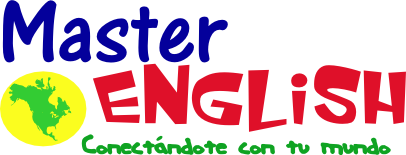 Parts of the bodyParts of the bodyAccessories  / AdjectivesDemonstrative Adjectivesears eyes nose mouth face hair leg hand finger head  glassesbracesblonddarklongshortThis is aThese are